Республиканская информационная компания «Скажи жизни ДА!» «Безопасный интернет»	В рамках республиканской информационной компании «Скажи жизни ДА!»	 были проведены родительские собрания, линейка и классные часы, раздавались буклеты по безопасному пользованию интернета. Для учащихся всех классов был организован показ видеороликов о приемлемых моделях поведения в Интернете, предложены памятки о поведении в социальных сетях.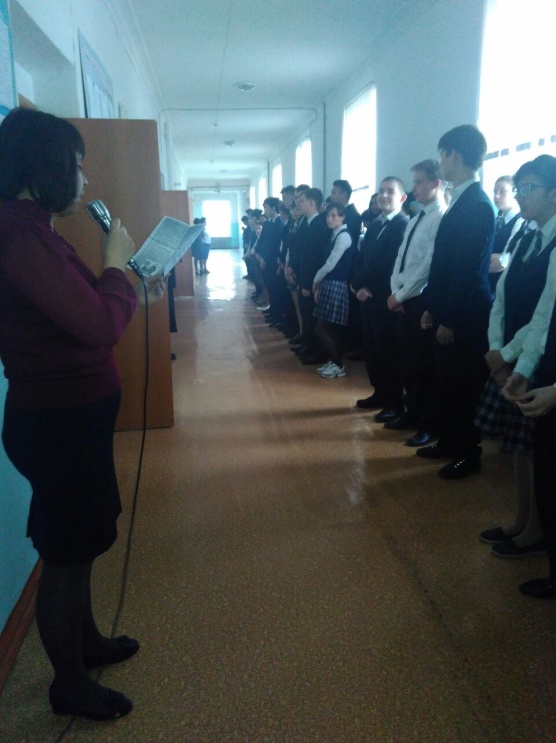 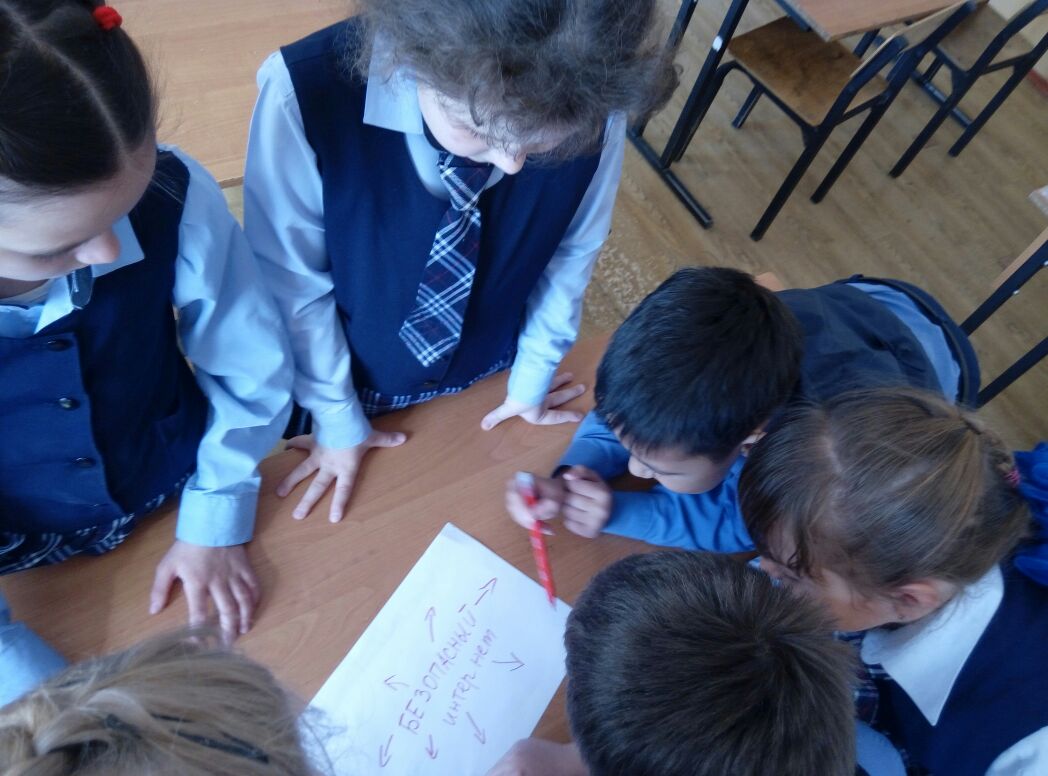 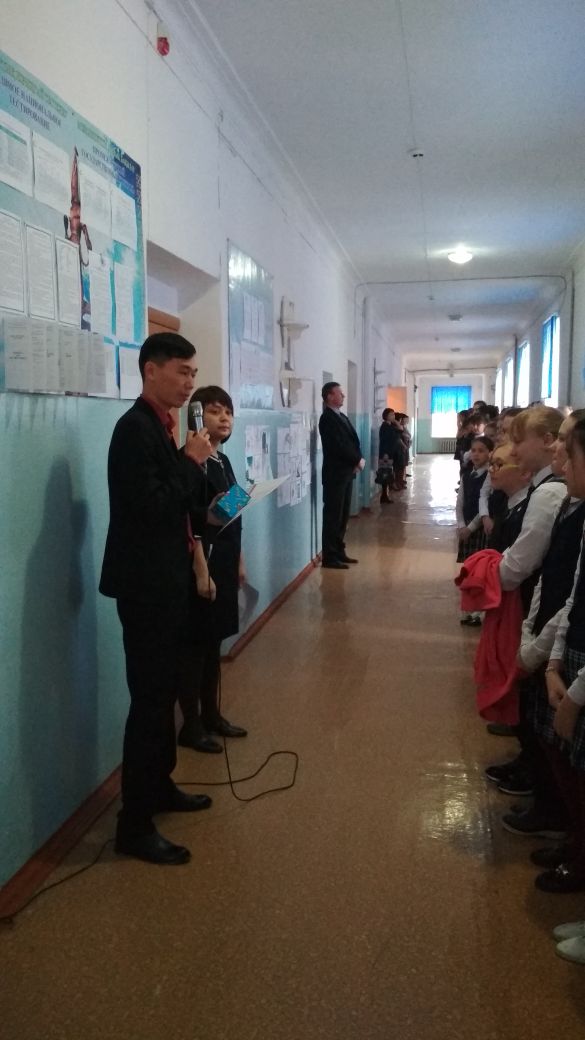 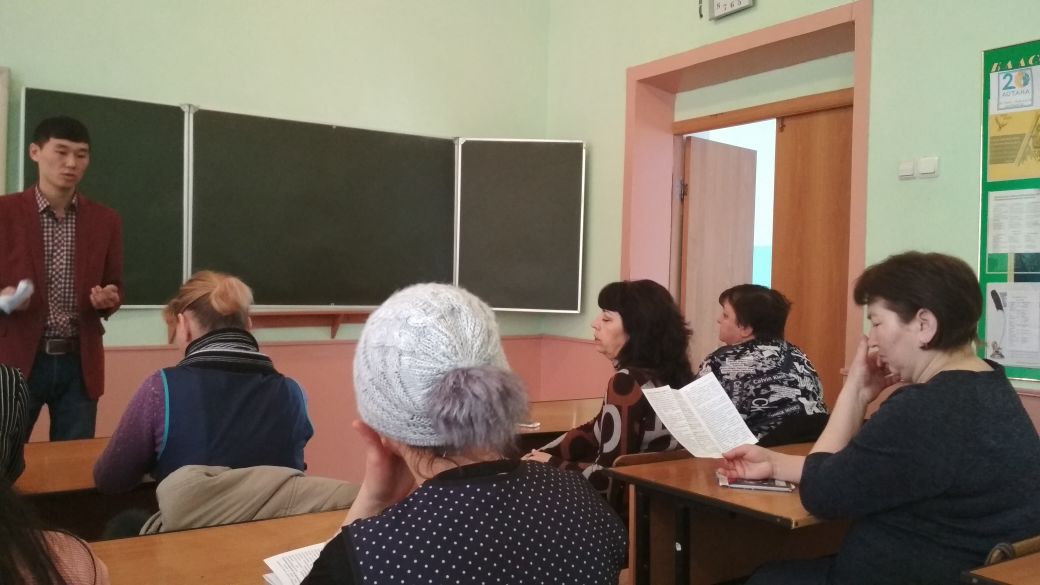 Конкурс плакатов и рисунков Ученики нарисовали плакаты и рисунки и развешали их по коридору. Были подведены итоги этого конкурса и победители были награждены грамотами и памятными подарками. 1 место Эннс София 8А класс2 место Исатаева София 2Б класс3 место Иванец Милана 2Б классОстальные участники получили благодарственные письма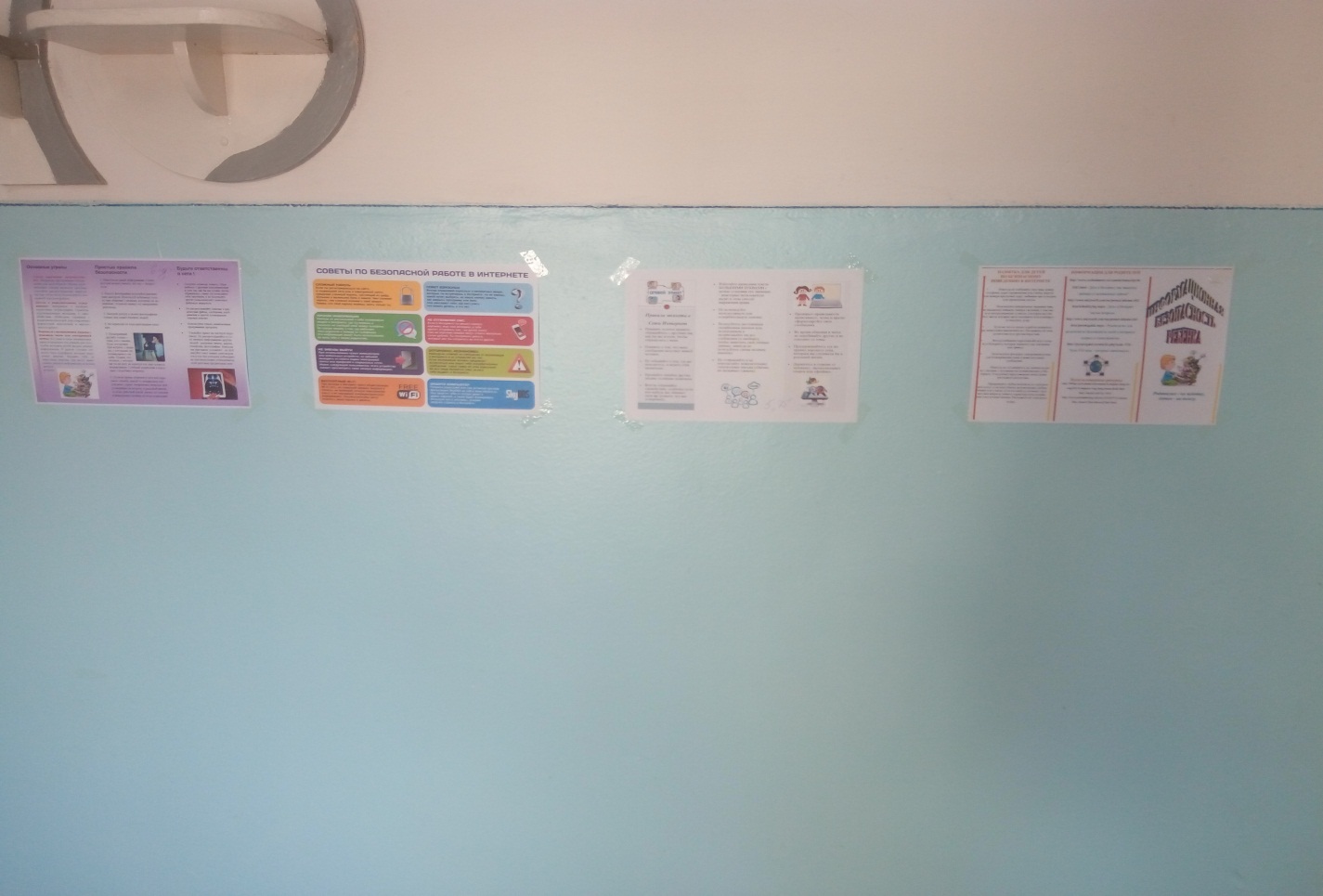 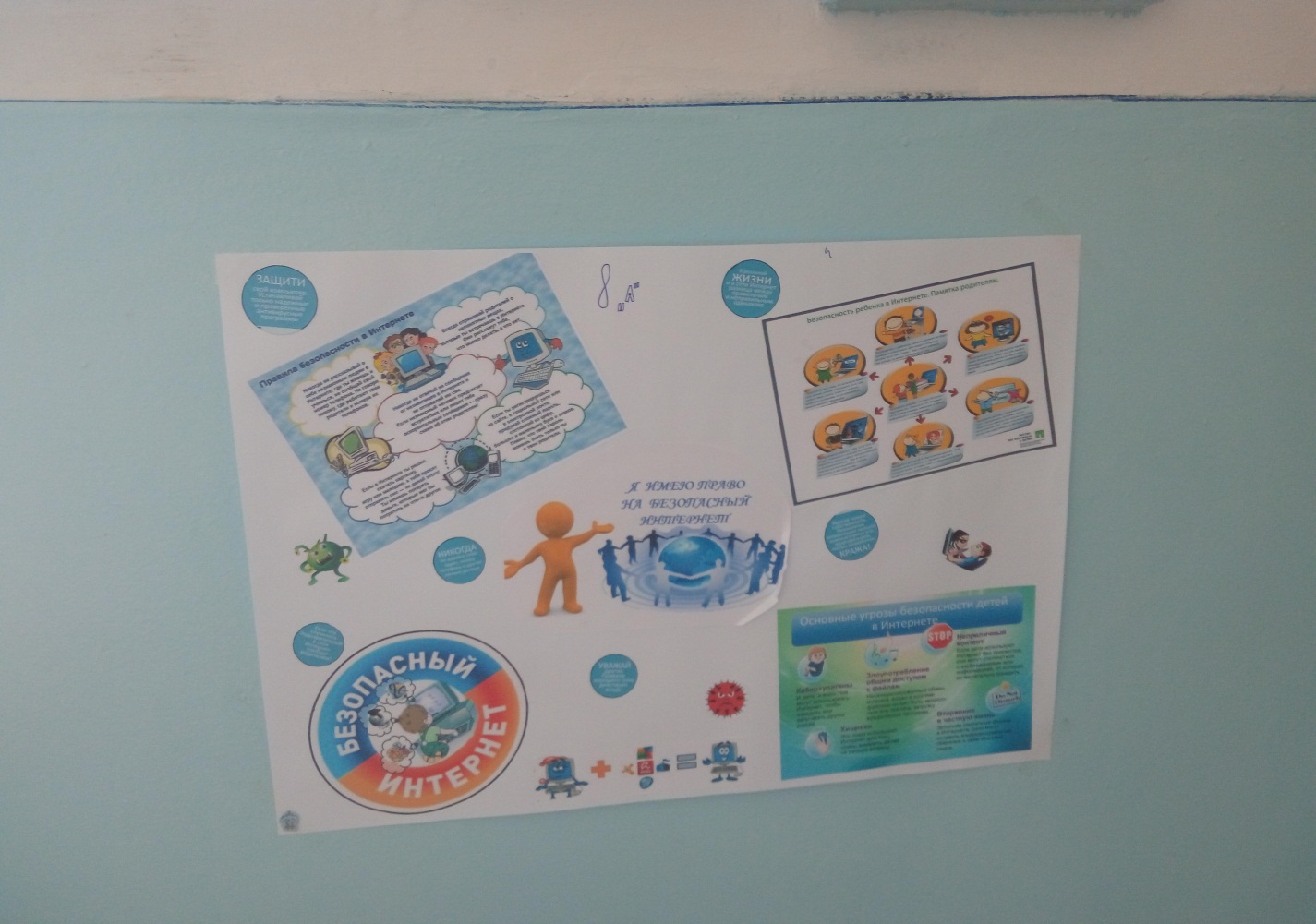 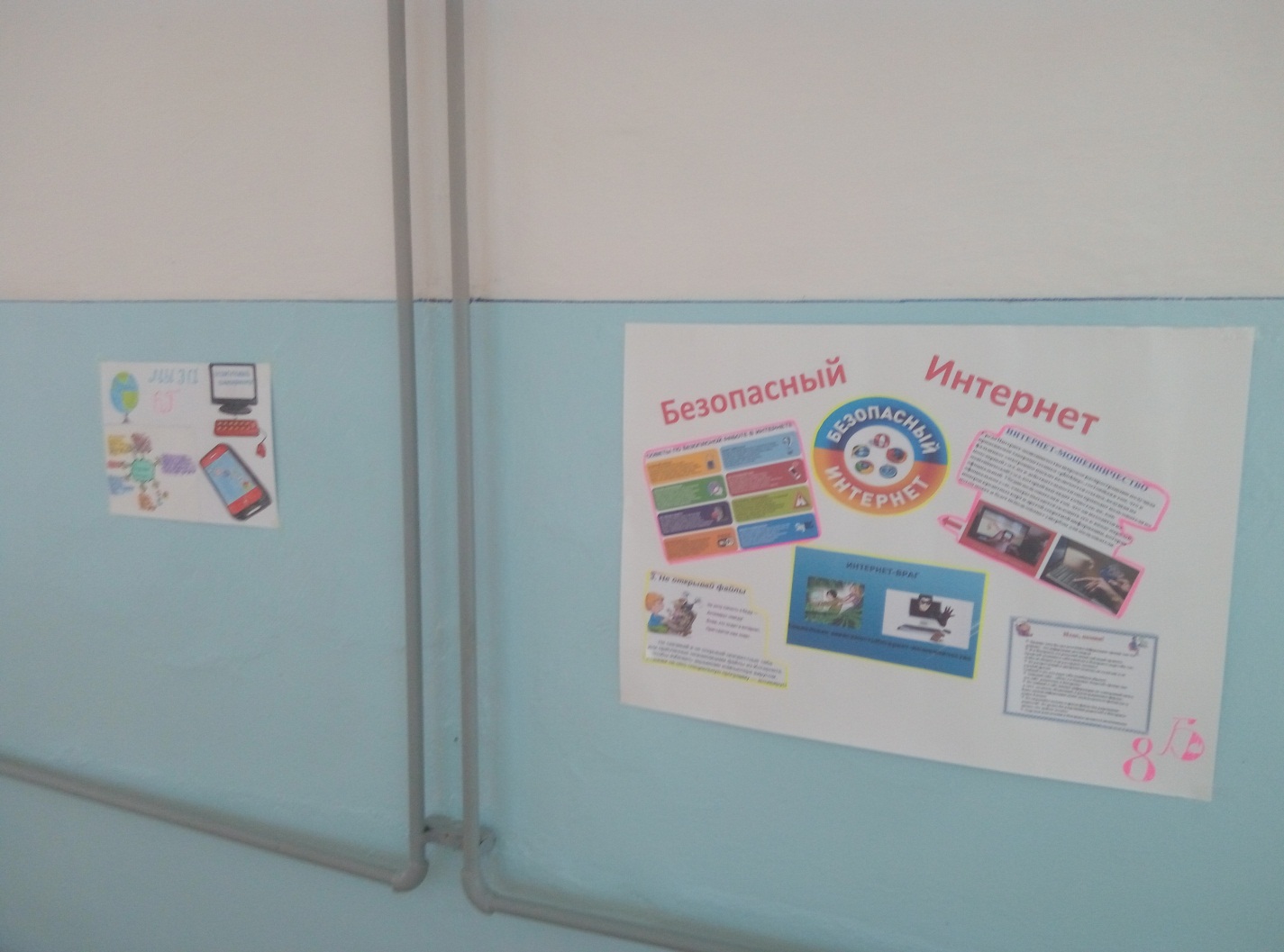 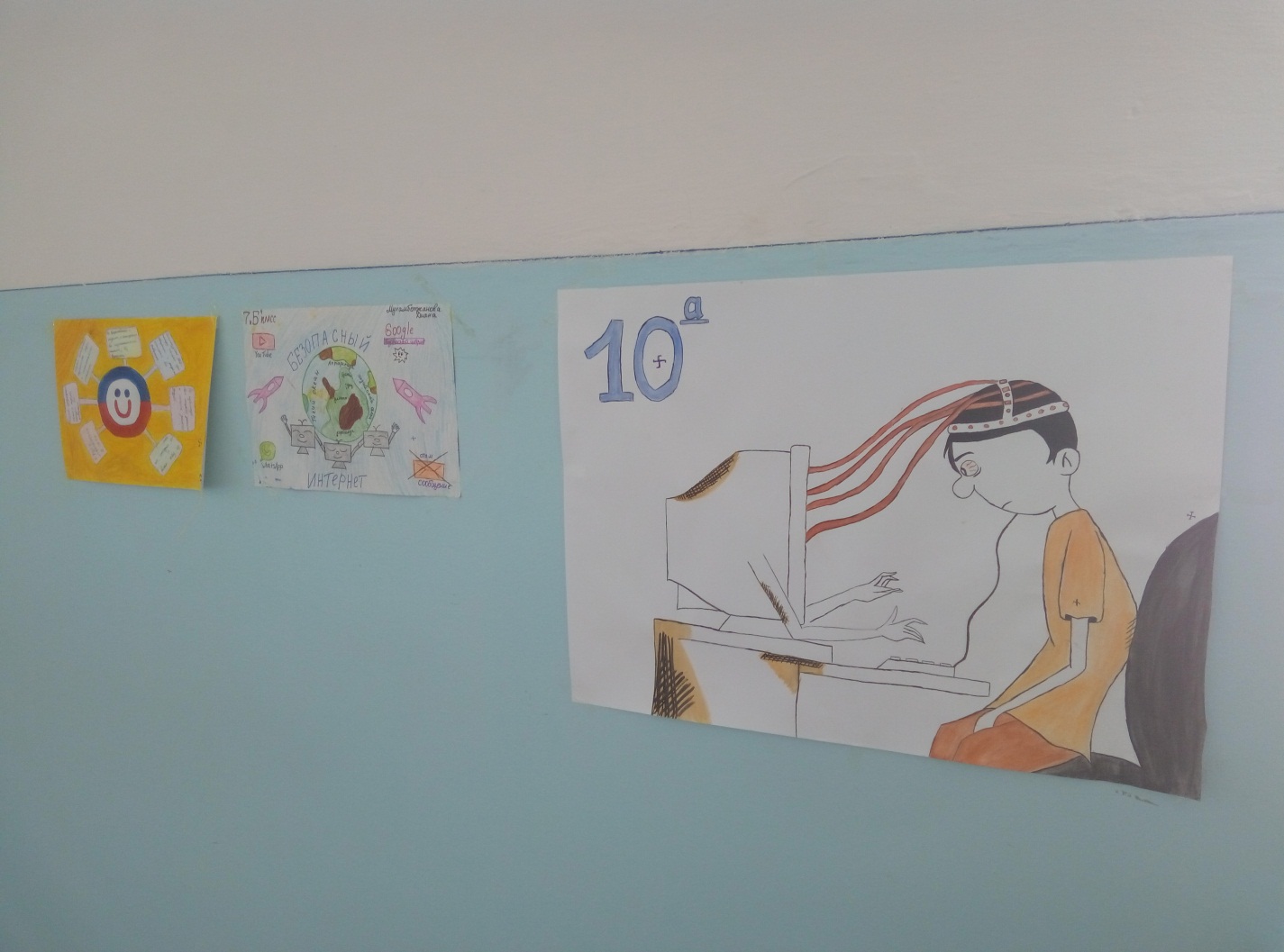 